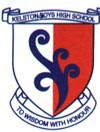 PHYSICAL EDUCATION13REC: Level 3, NCEA Course OutlineName:______________________________CONTENTS PAGEIntroduction	 pg 3How you can excel in Physical Education	 pg 3Year Planner	 pg 4Student Assessment Statement & Student Assessment Record	 pg 5Course Overview	 pg 6Assessment Guidelines	 pg 7Course Costs	 pg 9Glossary of terms	 pg 10Student & Whanau Agreement	 pg 11Course Forms	 pg 12INTRODUCTION   This course was developed for the sole reason to allow Yr13/14 students to gain the necessary credits for Level 2 & Level 3 NCEA!   Currently the minimum qualification required is Level 2 NCEA. Students must work to EITHER gain L2 or L3 so they leave Kelston with important documentation for future studies or apprenticeships.   If students intend to gain University Entrance to get into top courses such as Engineering, Law, Medicine or Commerce then this course is not suitable for them.   The course will promote Physical Activity in contexts that students thoroughly enjoy. Practical activities are Weight Training, Running & allowing the students the ownership to choose their preferred sport for Sports Skills & Event Management units of work.   Students will learn key training principles of improving Strength, Cardio, Flexibility & Skill development for younger students.    13 Sport & Recreation students will continue to develop leadership & Physical Activity to enhance personal passion of Sport & a healthy lifestyle.HOW YOU CAN EXCEL IN PHYSICAL EDUCATIONBe passionate about your work.Attend class on a regular basis, be on time.Research thoroughly.Complete all assignments on time.Work to the best of your ability.Use the knowledge and skills developed from previous years.Be well prepared for class.Take responsibility for your decisions.Don’t waste time.  Work in a mature manner.Try to work independently.Be organised and plan your approach to each assignmentTake direction from your teacher.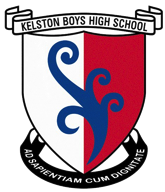 ASSESSMENT STATEMENT & STUDENT ASSESSMENT RECORD    	You can gain the following grades in the Achievement Standards:	COURSE OVERVIEWASSESSMENT GUIDLINESThe Kelston P.E. Department will operate the following Assessment Policies for Level 3 NCEAThe following specific policies will be applied;AUTHENTICITY:Assessment work completed must be the student’s OWN work. Students & Caregivers maybe expected to sign Authenticity declarations & where appropriate submit working drafts. Where evidence indicates work presented is not a student’s own work the school policy will be followed.SPECIAL ASSESSMENT CONDITIONS:The Special Needs Coordinator identifies students who require special assessment conditions at enrolment.  Teachers are informed of these students’ needs.  If teachers have concerns about other students’ learning/assessment conditions they should see the Special Needs Coordinator.  Provision is made for these students to have valid and fair assessment conditions consistent with the assistance they would normally have as part of their learning environment.PROCEDURES FOR MISSED ASSESSMENTSIf you cannot hand in an assignment on time, or do an in-class test or practical activity on the day, then you must apply to your teacher as soon as you know you will be late with an assignment or will be absent, or as soon as you return to school.  Valid reasons for requesting an extension of time or a new assessment date are:Sickness:  a medical certificate must be suppliedFamily trauma:  a note from the Guidance Counselor or House Leader must be supplied.  Parents should contact the Guidance Counselor or House Leader. School sporting/cultural activity:  the teacher in charge of the activity signs the 'Missed Assessment' form.  (Note: this reason is only valid if the student informs the teacher in advance of the assessment or due date.)In all cases, a ‘Missed Assessment’ application form must be filled in and given to the teacher concerned.  Requests for extension of time must be made before the due date.Based on the information presented in the ‘Missed Assessment’ application, the Head of Department and/or Principal’s Nominee may decide to:Grant an extensionSet a new assessment dateDeny the application and award no credit for the standard(s) concerned.APPEALSAppeals of grades awarded maybe made but must occur within 2 school days of the returned Assessed work. Students must make Appeals to the HOD of P.E. in writing.(Students must complete the Appeal Application Form.)Where a grade is Appealed, school policy will be followed.NOTE: An appeal will not provide a Re-Assessment opportunity, rather the work already presented will be re-examined & discussed).Appeals ProcedureTeacher allows students to check that they agree with the results given.  If a student thinks that work has been incorrectly assessed they can ask the teacher to reconsider.The teacher should explain the result and make any necessary alterations.  If the assessing was done by another teacher in the department, that teacher must be consulted.If a student is unhappy with the teacher's explanation, they may ask the Head of Department for a decision, using an appeals form.  This must be done within one week of the work being handed back.If the student disagrees with the Head of Department’s decision, they may ask the Principal’s Nominee to consider the case.  The Principal’s Nominee may consult with the Head of Department, House Leader, Guidance Counselor and/or family.LATE WORK:DUE DATE means just that!!! Late work will not be accepted for marking unless exceptional circumstances exist & the HOD has granted an EXTENSION before the due DATE.NOTE: Students are required to complete an MISSED ASSESSMENT Application form (Extension Application form 1 week prior the DUE DATE.)HOMEWORK POLICIES AND PROCEDURESCompleting activities started in class – (Class notes etc…)Reviewing material presented during ALL class sessions so clarification & Understanding.Researching relevant Material either the Internet, Media etc…Practice of skills or Training Activities.Self Motivation & Commitment is vital outside of teaching hours for student success.3 hours a week is needed for revision, self directed learning (completing assignments) and practical Practice.STANDARD OF STUDENT WORKPresentation of Written Assignment must follow Department Procedures;Presentation Standards:Cover pageIf written, writing must be readable/legible and understandable!All Assignments to be handed in on time.All Assignments must be completed.Notes to be completed/stored within a book (1B8) or Folder.COURSE COSTSSTATIONARY: It is a compulsory requirement that all students who are enrolled in this course have the following stationary items.SUBJECT FEES:$20.00 course related materials.EQUIPMENT:All students should also have the appropriate sporting attire for all practical sessions this includes things such as;Kelston Boys High School PE Uniform (Shirt & Shorts available from the uniform shop)FootwearStudents will not be able to take part in practical sessions in their school uniform and will forfeit the opportunity to do a practical assessment.GLOSSARYIdentify:………………...recognise, recall and label to establish identity, name in relation to a definitive set or characteristic.Describe:………………defines, gives an outline, say or write what the subject is like or about.Discuss:………………..through writing or speech, provide facts or information in relation to subject.Explain:………………..to make clear by adding detail to the description, examine and give reasons    for information stated (how and/ or why?)Examine:……………….investigates, find out or explore the information, consider critically.Evaluate:……………….analyse, appraise, make judgements and justifyAnalyse:………………..examine in depthAppraise:………………consider the value or significance of the related informationCritically Discuss:……..through writing or speech, analyses subject, consider the pros and cons, personally reflect and make judgements.STUDENT & WHANAU AGREEMENTTo Whom It May Concern:The Kelston Boys High School P.E. Dept encourages students to be commited & determined to achieve their academic potential, we believe that the familiy is an important part of the learning process.This Whanau Agreement outlines the expectations of staff.Under this agreement students must;Attend classes. Bring the correct equipment for both practical and theory classes.Pay Course Material fee of $20.Complete all assessments by the due date.Work to the best of their ability.Be willing to work in their own time on homework or studying.If I breech any of the above criteria then I understand that I maybe removed from the course at the discretion of the Head of Department.Students Name: (Print):______________________________ 	      Date:____________________________________________________        ______________________________________                     Students Signature:                                          Parents/Guardian(s) Signature:Contact Details for any issues:      ___________________________________COURSE FORMS & EVAULIATIONMisses Assessment/Extension Application FormFill in the top section, attach appropriate letters or certificates and hand in to the office or your teacher.DE APPEAL APPLICATION FORMGrade Appeal FormFill in the top section and hand in to the office or to your teacher/HOD within 2 days of getting your assessment back.Level 3 Sport & Recreation PE Course EvaluationDid you enjoy taking part in the course this year?Do think you achieved your personal goals you set for this course?Why do you think you did/didn’t you achieve these goals?Which unit did you enjoy the most?Why?	Which unit did you least enjoy?Why?	Are there any changes that you would recommend for next years course to make it more successful? 	TERM 1Week One3 Feb. –  7 Feb.Week Two10 Feb. –  14 Feb.Week Three17 Feb. – 21 Feb.Week Four 24 Feb. – 28 Feb.Week Five 3 Mar. – 7 Mar.Week Six10 Mar. – 14 Mar.Week Seven17 Mar. – 21 Mar.Week Eight24 Mar. – 28 Mar.Week Nine31 Mar.– 4 Apr..Week Ten7 Apr. –11 Apr.Week Eleven14 Apr. – 18 Apr.CoursesAdmin Week.Ex PrepUS7021Yr9/13 CampEx PrepUS7021Yr9/13 Camp Ex PrepUS7021 Ex PrepUS7021 Ex PrepUS7021 Ex PrepUS7021 Ex PrepUS7021 Ex PrepUS7021 Ex PrepUS7021 Ex PrepUS7021 Ex PrepUS7021Topic and AssessmentsCourse IntroContractsAnatomy TheoryExercise TechMuscle Group 1-3.4AS907424Km RunExercise TechMuscle Gp 2AExercise TechMuscle Gp 2BReview Gp1&2Practical AssExercise TechMuscle Group 3Exercise TechMuscle Group 4Exercise TechMuscle Group 5Review and Ass preperationSummerTourtmt Week.Test and Assessment DUEPre Comp Officiating US 26224 v2  IntroTERM 2Week One5 May. – 9 May.Week Two12 May.– 16 May.Week Three19 May. – 23 MayWeek Four26 May – 30 MayWeek Five2 Jun – 6 JunWeek Six9 Jun – 13 JunWeek Seven16 June – 20 JuneWeek Eight23 June – 27 JuneWeek Nine30 Jun. – 4 Jul.TopicsPre Comp Officiating US 26224 v2  Pre Comp Officiating US 26224 v2   Pre Comp Officiating US 26224 v2  Pre Comp Officiating US 26224 v2  Pre Comp US 26224 v2  -3.4AS907424Km RunPre Comp Officiating US 26224 v2  Pre Comp Officiating US 26224 v2  Pre Comp Officiating US 26224 v2  S Pre Comp Officiating US 26224 v2  Topic and AssessmentsIntroduction:Theory lessonsPractical LogTheory lessonsPractical Log & Theory lessonsSENIOR EXAMS(3rd – 6th Jun)Task 1: DigialPresentationPractical Log & Theory lessonsTask 2: Active Obeservation.Event MgmtIntroUS21414TERM 3Week One21 Jul – 35 JulWeek Two38 Jul – 1 Aug.Week Three4 Aug. – 8 Aug.Week Four11 Aug. – 15 Aug.Week Five18 Aug.– 22 Aug.Week Six25 Aug.- 29 Aug.Week Seven1 Sep. –5 Sep.Week Eight8 Sep.- 12 Sept.Week Nine15 Sep – 19 SeptWeek Ten22 Sep. – 26 SeptTopics Event MgmtUS21414Event MgmtUS21414Event MgmtUS21414Event MgmtUS21414Event MgmtUS21414Event MgmtUS21414A.S. 3.4 BadmintonSoccer, Rugby A.S. 3.4 BadmintonSoccer, Rugby A.S. 3.4 BadmintonSoccer, Rugby A.S. 3.4 BadmintonSoccer, Rugby Topic and AssessmentsOverview of the Event ManagementPlanning Process,Aim/ObejectiveTimeline:Marketing Evaluation,Risk Management Practical Assessment Week.Assessment due-3.4AS907424Km RunPractical AssessmentSENIOR EXAMS(12th-17st Sept)SENIOR EXAMS(12th-17st Sept)Practical AssessmentTERM 4Week One13 Oct.- 18 Oct.Week Two20 Oct. – 24 Oct.Week Three27 Oct. – 31 Oct.Week Four3 Nov. – 7 Nov.Week Five10 Nov. – 14 Nov.Week Six17 Nov.– 21 Nov.Week Seven24 Nov.– 28 Nov.Week Eight1 Dec.– 5 Dec.Week Nine8 Dec.– 12 Dec.TopicsA.S. 3.4 BadmintonSoccer, Rugby A.S. 3.4 BadmintonSoccer, Rugby A.S. 3.4 BadmintonSoccer, Rugby SENIOR H Assembly (4th Nov)PRIZE-GIVING.(5th Dec)Teachers Only WeekTopic and Assessments-3.4AS907424Km RunPractical AssessmentAssessment DueN.C.E.AExams(10th Nov – 2nd Dec)N.C.E.AExams(10th Nov – 2nd Dec)N.C.E.AExams(10th Nov – 2nd Dec)N.C.E.AExams(10th Nov – 2nd Dec)Achievement StandardType of AssessmentDue date (approx.)Credit ValueGradePercentage%US7021ExercisePrescriptionWritten Booklet&Practical Verbal ExplanationTerm ONEWk108US 26224 v2  Pre Comp OfficiatingWritten Booklet&Practical TeachingTerm TWOWk103US21414Event ManagementWritten Booklet&Practical TournamentTerm THREEWk114A.S. 3.4 (91501)BadmintonSoccer, Rugby  v1Practical onlyTeacher/Coaches OberservationPeer and student Obersevation.Term FourWK 54(Optional)AS90742 (3.4)4Km RUNPractical RUNA = under 20 minsM = under 17:20Ex = under 15:30 All year 4TOTAL19RowNot AttemptedNOTACHIEVEDNOTACHIEVEDNOTACHIEVEDACHIEVEDACHIEVEDACHIEVEDMERITMERITMERITEXCELLENCEEXCELLENCEEXCELLENCE1Report Grade Mark (RGM) N 0N1N2N3A1A2A3M1M2M3E1E2E32RGM as a % 0%10%30%45%55%60%65%70%75%80%90%95%100%3Student grade 4Level NO GRADELOWSOLIDHIGHLOWSOLIDHIGHLOWSOLIDHIGHLOWSOLIDHIGHNCEA LEVEL 3“Year 13 Sport & Recreation”NCEA LEVEL 3“Year 13 Sport & Recreation”NCEA LEVEL 3“Year 13 Sport & Recreation”NCEA LEVEL 3“Year 13 Sport & Recreation”NCEA LEVEL 3“Year 13 Sport & Recreation”Pre-Requisite: Students from 12 Sports Leadership must gain 14 + credits & achieve                          US21649 Body’s in Motion & US12538 Sports Leadership.Pre-Requisite: Students from 12 Sports Leadership must gain 14 + credits & achieve                          US21649 Body’s in Motion & US12538 Sports Leadership.Pre-Requisite: Students from 12 Sports Leadership must gain 14 + credits & achieve                          US21649 Body’s in Motion & US12538 Sports Leadership.Pre-Requisite: Students from 12 Sports Leadership must gain 14 + credits & achieve                          US21649 Body’s in Motion & US12538 Sports Leadership.Pre-Requisite: Students from 12 Sports Leadership must gain 14 + credits & achieve                          US21649 Body’s in Motion & US12538 Sports Leadership.This course is assessed using:   Achievement Standards                   Unit StandardsThis course is assessed using:   Achievement Standards                   Unit StandardsThis course is:   Internally assessed   Externally assessedThis course is:   Internally assessed   Externally assessedThis course is:   Internally assessed   Externally assessedCourse Information:                                               Course Related material:    $ 20The course is about achieving vital Level 3 credits through a variety of different practical contexts that students will find enjoyable.Course Information:                                               Course Related material:    $ 20The course is about achieving vital Level 3 credits through a variety of different practical contexts that students will find enjoyable.Course Information:                                               Course Related material:    $ 20The course is about achieving vital Level 3 credits through a variety of different practical contexts that students will find enjoyable.Course Information:                                               Course Related material:    $ 20The course is about achieving vital Level 3 credits through a variety of different practical contexts that students will find enjoyable.Course Information:                                               Course Related material:    $ 20The course is about achieving vital Level 3 credits through a variety of different practical contexts that students will find enjoyable.AS or USTitleTitleCreditsInternal or ExternalUS7021Exercise PrescriptionExercise Prescription8InternalUS 26224 v2  Pre Comp OfficiatingPre Comp Officiating3InternalUS21414Event ManagementEvent Management4Internal3.4(90742)Demonstrate Performance in a chosen physical Activity against National Standards.Demonstrate Performance in a chosen physical Activity against National Standards.4InternalTOTAL CREDITSTOTAL CREDITSTOTAL CREDITS19QtyStationary21B8 Exercise Books13B1 Note BookName:Tutor Group:Date of application:Date of application:Missed assessment details:Missed assessment details:Subject:Name of teacher:Subject:Name of teacher:Standard number and title:Standard number and title:Type of assessment (practical, assignment, test, etc)Type of assessment (practical, assignment, test, etc)Date of assessment or due date:Date of assessment or due date:Reason for missing assessment: (please tick one)Illness:  medical certificate must be attachedFamily/personal trauma:  documentation must be attached (eg letter from parent, counselor, or tutor group teacher/dean)School sporting/cultural activity:  ______________________________           Signature of teacher-in-charge of activity:  ________________________Reason for missing assessment: (please tick one)Illness:  medical certificate must be attachedFamily/personal trauma:  documentation must be attached (eg letter from parent, counselor, or tutor group teacher/dean)School sporting/cultural activity:  ______________________________           Signature of teacher-in-charge of activity:  ________________________Decision by HOD/Principal’s Nominee: Extension granted.  New due date:  ________________New assessment date granted.  New date:  ______________Application denied.  Comment:____________________________________      The reason for this decision has been explained to me and I accept the decision.         Signed: ___________________________ (student)Signed:_________________________ (staff member)  Date:__________________Name:Tutor Group:Date of application:Date of application:Subject:Name of teacher:Subject:Name of teacher:Standard number and title:Standard number and title:Grade awarded:Grade awarded:Date assessment returned to student:Date assessment returned to student:Reason for appeal:I have discussed my grade with my subject teacher in the first instance.I would like the HOD/Principal’s Nominee to reconsider my grade.  My reasons for this request are: (please explain, using an extra sheet if needed)Reason for appeal:I have discussed my grade with my subject teacher in the first instance.I would like the HOD/Principal’s Nominee to reconsider my grade.  My reasons for this request are: (please explain, using an extra sheet if needed)Reason for appeal:I have discussed my grade with my subject teacher in the first instance.I would like the HOD/Principal’s Nominee to reconsider my grade.  My reasons for this request are: (please explain, using an extra sheet if needed)HODs Decision:The grade awarded by the teacher stands.The grade awarded has been changed to ____________.       The reason for this decision has been explained to me and I accept the decision.         Signed: ___________________________ (student)Signed:_________________________ (HOD)  Date:__________________Principal’s Nominee’s Decision/Comment:Signed:__________________________ (PN)  Date:___________________ACHIEVEMENT STANDARD 3.4 - 90742RUN – 4 Kilometres: Demonstrate performance in a physical Activity against Nationally developed performance standards.4 CREDITSNAME:________________________                     TEACHER:___________________ACHIEVEMENT STANDARD 3.4 - 90742RUN – 4 Kilometres: Demonstrate performance in a physical Activity against Nationally developed performance standards.4 CREDITSNAME:________________________                     TEACHER:___________________ACHIEVEMENT STANDARD 3.4 - 90742RUN – 4 Kilometres: Demonstrate performance in a physical Activity against Nationally developed performance standards.4 CREDITSNAME:________________________                     TEACHER:___________________ACHIEVEMENT STANDARD 3.4 - 90742RUN – 4 Kilometres: Demonstrate performance in a physical Activity against Nationally developed performance standards.4 CREDITSNAME:________________________                     TEACHER:___________________TASK 1:“For this assessment the expectation of the students are as follows;”ACHIEVEDTimeStudents can RUN 4km in 20mins or BetterMERITTime Students can RUN 4km in 17mins 20sec or Better.EXCELLENCETimeStudents can RUN 4Km in 15mins 30sec or Better.Task 1:    Time for 4 Km.COMMENTS:COMMENTS:COMMENTS:COMMENTS:OVERALL GRADE:           NA                    A                    M                       ExSigned:_________________  (Teacher)                    Date:____________Signed:_________________  (Student)                    Date:____________OVERALL GRADE:           NA                    A                    M                       ExSigned:_________________  (Teacher)                    Date:____________Signed:_________________  (Student)                    Date:____________OVERALL GRADE:           NA                    A                    M                       ExSigned:_________________  (Teacher)                    Date:____________Signed:_________________  (Student)                    Date:____________OVERALL GRADE:           NA                    A                    M                       ExSigned:_________________  (Teacher)                    Date:____________Signed:_________________  (Student)                    Date:____________